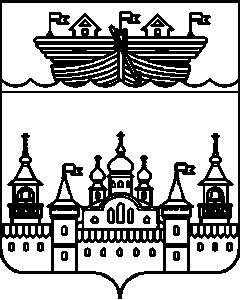 АДМИНИСТРАЦИЯ ВЛАДИМИРСКОГО СЕЛЬСОВЕТА ВОСКРЕСЕНСКОГО МУНИЦИПАЛЬНОГО РАЙОНА НИЖЕГОРОДСКОЙ ОБЛАСТИПОСТАНОВЛЕНИЕ28 октября 2022 года 	№120 Об утверждении отчета об исполнении бюджета Владимирского сельсовета за 9 месяцев 2022 годВ соответствии с бюджетным кодексом Российской Федерации, Уставом Владимирского сельсовета администрация Владимирского сельсовета постановляет:1.Настоящим постановлением утвердить отчет об исполнении бюджета Владимирского сельсовета за 9 месяцев 2022 год по доходам в сумме – 10436,6 тыс. рублей, по расходам – 10118,5 тыс. рублей.Основные источники поступления налоговых доходов консолидированного бюджетаНалог на доходы физических лиц – 459,6 тыс. рублейДоходы от уплаты акцизов – 1571,4 тыс. рублейЕдиный сельскохозяйственный налог – 0,000 тыс. рублейНалог на имущество физических лиц – 85,2 тыс. рублейЗемельный налог с организаций – 58,9 тыс. рублейЗемельный налог с физических лиц – 226,1 тыс. рублейГосударственная пошлина за совершение нотариальных действий –  0,30тыс. рублейНевыясненные поступления, зачисляемые в бюджеты сельских поселений- 0,30 тыс. рублейДоходы, получаемые от оказания платных услуг – 24,5 тыс. рублейДотации бюджетам поселений на выравнивание бюджетной обеспеченности – 5639,7 тыс. рублейСубвенции бюджетам поселений на осуществление первичного воинского учета  - 87,5 тыс. рублейИнициативные платежи, зачисляемые в бюджеты сельских поселений – 29,00 тыс. рублейПрочие межбюджетные трансферты – 1795,00 тыс. рублейИные межбюджетные трансферты – 0,00 тыс. рублейПрочие безвозмездные поступления в бюджеты поселений – 459,00 тыс. рублейРасходная часть бюджета Владимирского сельсовета:1.Общегосударственные вопросы – 1642,8 тыс. рублей1.1. Функционирование правительства РФ, высших исполнительных органов государственной власти субъектов РФ, местных администраций – 1578,00 тыс. рублей1.2. Резервный фонд – 0,000 тыс. рублей1.3. Другие общегосударственные вопросы – 64,8 тыс. рублей2.Национальная оборона – 79,00 тыс. рублей2.1. Мобилизационная и вневойсковая подготовка – 79,00 тыс. рублей3.Национальная безопасность и правоохранительная деятельность – 2439,9 тыс. рублей3.1. Защита населения и территории от чрезвычайных ситуаций природного и техногенного характера, гражданская оборона–11,8 тыс. рублей3.2. Обеспечение противопожарной безопасности – 2428,10 тыс. рублей4.Национальная экономика – 3669,00 тыс. рублей4.1. Общеэкономические вопросы – 0,00 тыс. рублей4.2. Водное хозяйство – 0,000 тыс. рублей4.3. Дорожное хозяйство (дорожные фонды) – 3659,30 тыс. рублей4.4. Другие вопросы в области национальной экономики – 9,70 тыс. рублей5.Жилищно-коммунальное хозяйство – 1491,40 тыс. рублей5.1. Коммунальное хозяйство – 0,00 тыс. рублей5.2. Благоустройство – 1491,40 тыс. рублей6.Образование-0,00 тыс. рублей7.Культура и кинематография – 693,20 тыс. рублей7.1. Культура – 688,60 тыс. рублей7.2. Другие вопросы в области культуры, кинематографии – 4,60 тыс. рублей8. Социальная политика – 73,00 тыс. рублей8.1. Другие вопросы в области социальной политики – 73,00 тыс. рублей9.Физическая культура и спорт – 0,000 тыс. рублей9.1.Массовый спорт  – 0,000 тыс. рублей10.Социальное обеспечение населения – 30,30 тыс. рублей2.Контроль над исполнением настоящего постановления оставляю за собой.3.Обнародовать настоящее постановление на информационном стенде в здании администрации сельсовета и разместить на официальном сайте администрации района.Глава администрации Владимирского сельсовета 							С.В. Лепехин